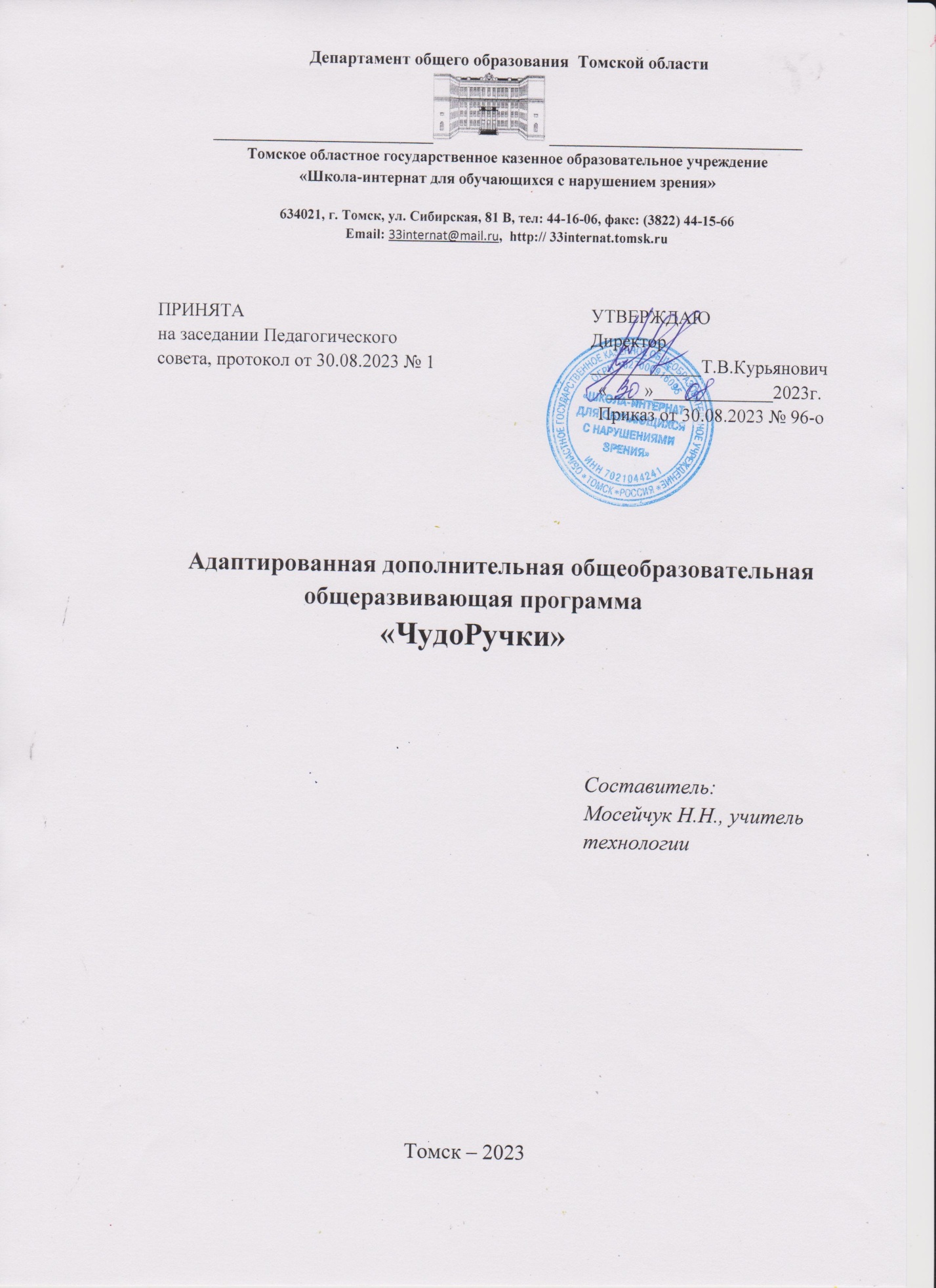 ПОЯСНИТЕЛЬНАЯ ЗАПИСКАКомплексная программа дополнительного образования по  декоративно-прикладному направлению «ЧудоРучки» разработана для обучающихся 1-4 классов и реализуется в течение одного учебного года.По направлению образовательной деятельности программа общеразвивающая.Новизна программы заключается в осуществлении преемственности при переходе от основного к дополнительному образованию. На мой взгляд, соблюдение правил преемственности принципиально значимо. Они являются одним из важнейших составляющих систематичности и последовательности в обучении, воспитании и развитии детей, которые в современной школе должны быть:  мыслящими, инициативными, самостоятельными, ориентированными на лучшие конечные результаты; уметь вырабатывать собственные оригинальные решения. Реализация этих требований предполагает человека с творческими способностями.Творческое развитие детей в кружке  осуществляется через целенаправленную, систематическую, последовательную совместную деятельность с педагогом, который помогает видеть богатство и разнообразие цветов и форм предметов окружающего  мира. Формировать практические умения и желание рисовать, лепить, вырезать, клеить, проектировать и др. Изготовление своими руками красивых и нужных вещей вызывает у ребят повышенный интерес к работе и приносит удовлетворение результатами труда, побуждает желание к последующей деятельности, поэтому все объекты труда выбираются с таким расчетом, чтобы они были максимально познавательными, имели эстетическую привлекательность и давали возможность для художественной обработки материалов. В связи с этим в программу включены актуальные в настоящее время виды декоративно-прикладного искусства и авторского прикладного творчества «Квиллинг», «Оригами», «Картонаж», «Декупаж», «Тестопластика», «Папье-маше», «Пейп-арт», «Шитье», «Вышивка» и другие. На занятиях эффективно реализуются современные образовательные технологии:Технология «Творческая мастерская»Информационно-коммуникационные технологии; Игровые технологии;Технология разноуровневого обучения;Технология развивающего обучения;Технология проблемного обучения;Проектная технология и другие.Особое внимание на занятиях уделяется здоровьесберегающим технологиям. Это физкультминутки, упражнения для глаз, гимнастика для пальчиков, развивающая гибкость, ловкость и подвижность кистей рук. Они позволяют детям отдохнуть, снять напряжение и усталость. Практика показала, что программа является универсальной. По ней с успехом могут заниматься дети разных возрастов, дети с разными возможностями и способностями.Отличительные особенности программы:интегрированная связь с другими предметами и образовательными программами; опережающее знакомство с первоначальными знаниями по черчению, геометрии, математике, технологии, окружающему миру, ИЗО и другим предметам; комплексный подход к содержанию, объединение нескольких видов декоративно-прикладного творчества; вариативный подход к различным формам деятельности и содержанию обучения (по своему усмотрению педагог может вносить изменения в содержание занятий, дополнять практические задания новыми изделиями, оставлять резервное время для экскурсий, конкурсных работ и др.)коррекционно-развивающая работа с детьми, имеющими ограниченные возможности здоровьяЦель: Развитие творческих способностей обучающихся через приобщение к различным видам  декоративно-прикладного искусства. Задачи:создать условия для продуктивной творческой деятельности;подобрать содержание занятий с учетом желания обучающихся, их  индивидуальных и возрастных особенностей;обучить необходимым компетенциям;поддерживать интерес к декоративно-прикладному искусству, ручному труду, развивать художественный вкус и творческую инициативу;формировать экономическую и экологическую культуру;воспитывать положительные привычки и лучшие качества личности – аккуратность, внимание, усидчивость, трудолюбие, самостоятельность, целеустремленность и др.При изучении данного курса как правило  работа планируется индивидуально и в группах переменного состава с учетом желания детей, их возрастных особенностей и способностей. Поскольку занятия не предполагают отметочного контроля знаний,  в течение всего периода обучения педагог ведет индивидуальное наблюдение за творческим развитием каждого ребенка.  Часто итогом совместной деятельности становится участие обучающихся в различных выставках, конкурсах, фестивалях.  Большое значение придается просмотру и анализу творческих работ при активном участии самих создателей. Реализация данной программы основана на следующих принципах: приоритет интересов каждого обучающегося и учет его интеллектуальных и психофизических особенностей; непрерывность образования (обучение, развитие, воспитание); обеспечение комфортной эмоциональной среды и развивающего общения;создание ситуации успеха.ОЖИДАЕМЫЕ РЕЗУЛЬТАТЫКАЛЕНДАРНО-ТЕМАТИЧЕСКИЙ ПЛАНI группа (2 класс)II группа  (3 класс)III группа  (4 класс)Режим занятий: 1час в неделюКРАТКОЕ ОПИСАНИЕ СОДЕРЖАНИЕ ИЗУЧАЕМОГО КУРСАВводный инструктажОрганизационный момент.  Рассказ о работе кружка, обзорная экскурсия. Правила поведения в кабинете, организация рабочего места и инструктаж по ТБ. Работа с картоном и бумагойПоделки из бумаги и картона - самый большой раздел  программы. Несмотря на то, что бумага является самым доступным материалом для рукоделия - работы из нее могут быть самыми разными: от простых аппликаций до объемных моделей.Аппликация – это, пожалуй, самое любимое занятие любого ребенка. Детям очень нравится что-то мастерить своими руками из бумаги, вырезать, клеить. Такие поделки приносят не только большую радость, но и обогащают запас знаний ребенка. Учат его отличать геометрические фигуры, величины, цвета и пространственное расположение предметов. Выполнение аппликаций помогут воспитать в ребенке такие качества как выдержка, внимание и усидчивость, развить эстетический вкус и художественное воображение,  а также научат фантазировать.КвиллингКвиллинг (или бумагокручение) - один из популярных и недорогих у нас видов творчества. Оно основано на создании плоских и объемных композиций с помощью предварительно скрученных полосок бумаги.Данный вид рукоделия открывает огромный простор для творчества и фантазии, позволяет реализовывать яркие идеи. Дети смогут создавать открытки и украшать альбомы, изготавливать вазочки и интересные подарки.
ОригамиОригами – искусство складывания поделок из бумаги, в основном без использования ножниц и клея. Это занятие уходит корнями в глубокую древность. К нам оно пришло из Японии. Оригами очень полезно для детей. Дети быстро запоминают не только условные обозначения и базовые фигуры, но и целые схемы. Оригами прекрасно развивает мелкую моторику пальцев, память, внимательность, аккуратность, пространственное мышление ребенка.Красота соленого тестаОчень увлекательна работа с тестом. Тестопластика прививает детям различные полезные навыки: развиваются пальцы, улучшается координация движений. После того, как дети освоят основные моменты, они могут  воплощать в лепке собственные творческие замыслы.КартонажСтаринное ремесло, незаслуженно забытое, которое сейчас переживает всплеск неподдельного интереса со стороны мастеров рукоделия. Картонаж представляет собой ручное изготовление изящной декоративной упаковки и других предметов из картона. Как это часто бывает, развитию картонажа способствовал случай: богатому фабриканту понадобилась специальная упаковка для перевоза коконов шелкопряда. Сделанные по его заказу коробочки стали так популярны, что изготовитель наладил их массовое производство, чем и воспользовались аптекари, парфюмеры, ювелиры, кондитеры, заказывая оригинальную упаковку для своей продукции. А когда покупатели стали использовать красивые опустевшие коробочки в качестве шкатулок, картонаж переродился в увлечение, став разновидностью рукоделия. В технике «Картонаж» делают шкатулки для украшений, коробки для конфет, подарочные упаковки, рамки для фотографий, мини-комоды, абажуры, декоративные вазы, имитации предметов и даже мебель. Картонные изделия декорируют различными элементами: лентами, кружевом, стразами, бусинами, пуговицами, цветами, вышитыми миниатюрами.Чудеса для детей из ненужных вещейЛовкие детские и взрослые руки, а так же фантазия способны привести детей в удивительную страну, где можно познать и пережить одно из самых прекрасных чувств – радость созидания и творчества. Работа с нетрадиционными материалами заключает в себе большие возможности для гармоничного развития ребенка. Она удовлетворяет познавательную активность ребенка, способствует развитию технического мышления. Ребенок учится обдумывать и создавать схему будущей поделки, подбирать материал с учетом возможностей его использования, придумывать оформления, приемы изготовления. У него развиваются умения, обеспечивающие культуру труда на всех этапах трудового процесса (экономичное расходование материала, правильное обращение с инструментами, поддержание порядка на рабочем столе). Ребенок учится пользоваться речью – доказательством для обоснования своих суждений, для оценки результатов труда, его значимости и ценности. Пожалуй, следует подумать дважды, прежде чем выбросить старую или просто бывшую в употреблении вещь, ведь они могут стать неожиданным интересным декором вашего дома. Главное -  увидеть в предмете, который уже явно вышел из пригодности, его новое предназначение. Нетрадиционные материалы часто используются в аппликациях, моделировании  и конструировании. В процессе создания объемных поделок дети учатся видеть в знакомых формах новые сочетания, осваивают разнообразные способы соединения деталей. Папье-машеИскусство папье-маше возникло в шестнадцатом веке во Франции. В те далекие времена при помощи папье-маше делали лица для кукол. Со временем этот вид искусства видоизменился. Появились маски из папье-маше, посуда и даже мебель. В переводе с французского, этот термин означает «рваная бумага», так как техника папье-маше заключается в оклеивании какой-либо фигуры кусочками рваной бумаги, которое происходит в несколько слоев. Овладеть этим искусством и сделать папье-маше своими руками несложно, но весь этот процесс достаточно трудоемкий и требует усидчивости.Пейп-артНовое направление творчества «Пейп-арт» было придумано в 2006 году художницей Татьяной Сорокиной и быстро стало популярным среди мастеров. Все потому, что эта техника позволяет выполнить изделия с элементами, похожими на чеканку, ковку или резьбу по металлу и дереву. С помощью данной техники можно создать иллюзию того, что предмет сделан из глины или пластики.  Название «Пейп-арт» произошло от английского словосочетания «paper art», что дословно означает «бумажное искусство». «Пейп-арт» это создание декора нитями (жгутами), свернутыми из бумажных салфеток. Прелесть техники в том, что ее можно использовать на любой поверхности. К тому же она не требует больших финансовых затрат. Для работы нужно немногое. Основные материалы: бумажные салфетки, клей, краски.Поделки из пряжи и других текстильных материаловОранжевые, красные, фиолетовые — в умелых руках нити превращаются в настоящие шедевры. Из нитей можно изготовить что угодно: закладки для книг, мягкие игрушки и коврики, яркие цветы, украшения и даже абажуры. Текстильное рукоделие (шитье)Шитье – это один из самых популярных видов рукоделия. Обычно шитьё ассоциируется с созданием одежды и домашнего текстиля, однако оно применяется также при изготовлении обуви, игрушек, при пошиве парусов, а также при производстве спортивных товаров (например, мячей) и многого другого. В данном случае шитьё — это общее название для нескольких видов рукоделия, включая вышивание, квилтинг, аппликацию, пэчворк. Обладая навыками шитья, можно создать множество красивых вещей, которые помогут оживить интерьер, наполнить атмосферу теплом и комфортом и создать элемент эксклюзивности. Компьютерная вышивкаВ России с вышивкой сложились особые отношения. Это занятие было популярно во всех слоях населения. Старые традиции и современные тенденции объединила машинная вышивка. По сравнению с ручной вышивкой, которой уже много сотен лет, машинная достаточно молода. Первая машинка для вышивания появилась в 1821 году во Франции. В современных условиях вышивка выполняется специальными автоматическими вышивальными машинами, работа которых осуществляется по заданной дизайнером или конструктором программе. Рисунок вышивки обычно формируется на компьютере, соединенном с вышивальным станком, который согласно командам может наносить единожды сформированный узор на подающуюся ткань. Узоры могут быть обработаны различными редакторами машинной вышивки и сохранены в файлах различных вышивальных форматов. Сегодня спрос на машинную вышивку продолжает расти, это связано с тем, что автоматизация позволяет выпускать неограниченный тираж изделий, а само оборудование имеет большие возможности. Мониторинг уровня сформированности УУДПолучение объективной информации о состоянии и динамике уровня сформированности универсальных учебных действий у обучающихся в условиях реализации федеральных государственных стандартов нового поколения.КОМПЕТЕНЦИИ, ФОРМИРУЕМЫЕ У ОБУЧАЮЩИХСЯОбучающиеся должны знать: общие сведения по каждому разделу программы;инструменты и приспособления, используемые в конкретном виде работы;правила безопасной работы с ними и санитарно-гигиенические требования;основные этапы изготовления изделий и их оформление Обучающиеся должны уметь:организовать рабочее место;работать с инструментами и приспособлениями;планировать работу;изготавливать изделия по образцу, рисунку, эскизу, инструкционной, технологической карте, по собственному творческому замыслу;соблюдать последовательность технологических операций при изготовлении и сборке изделия;осуществлять декоративное оформление и отделку изделий;анализировать, сравнивать и оценивать свою деятельность и конечный результат.ТРЕБОВАНИЯ К УСЛОВИЯМ РЕАЛИЗАЦИИ ПРОГРАММЫМетодическое обеспечение программыОрганизационные формы обученияКоллективная (фронтальная):Творческая мастерская (практика)Экскурсия (виртуальная экскурсия)Творческий конкурс, выставкаДемонстрацияИгра и другиеГрупповая:Творческая мастерская (практика)Экскурсия (виртуальная экскурсия)Творческий конкурс, выставкаИграПроектная деятельность и другиеИндивидуальная:Творческая мастерская (практика)Творческий конкурс, выставкаПроектная деятельностьКонсультацияДополнительное занятие и другиеМетоды обучения:Метод системно-деятельностного подхода. Цель – развитие личности. Упор делается на зону ближайшего развития, т.е. область потенциальных возможностей. Которые позволяют обучающемуся вступать в контакт со взрослым, под его руководством решать поставленные задачи. Педагог руководит поиском ответов на поставленную учебную задачу: предполагается помощь, а не подсказка. Работа ученика с учетом зоны ближайшего развития способствует актуализации, самоконтролю, саморегуляции и планированию собственной деятельности.Проектный метод. Это совокупность приёмов, действий обучающихся в их определённой последовательности для достижения поставленной задачи — решения проблемы, лично значимой для обучающихся и оформленной в виде некоего конечного продукта. Основное предназначение метода проектов состоит в предоставлении учащимся возможности самостоятельного приобретения знаний в процессе решения практических задач или проблем, требующего интеграции знаний из различных предметных областей. Педагог выступает в роли координатора, эксперта, консультанта.Объяснительно-иллюстративный, наглядный (рассказ, беседа, объяснение, наблюдение, демонстрация иллюстраций, слайдов, репродукций, образцов изделий).Проблемно-поисковый (создание проблемной ситуации).Обучающие игры (создание игровых ситуаций).Учебные дискуссии (создание ситуации познавательного спора). Репродуктивный (метод, где применение изученного осуществляется на основе образца или правила). Изучение развития ребенка (наблюдение за особенностями развития личности ребенка, во время занятий и различных видах деятельности, беседы, анализ творческой деятельности учащегося, работа психолога и т.д.)В ходе работы на занятиях в творческой мастерской создается благоприятная среда и атмосфера творчества, дружелюбия, поддержки и направленности на успех. Весь процесс образовательной  деятельности направлен на развитие творческих способностей ребенка, радостных переживаний познания, реализации себя в выбранной деятельности. Ребенок находится в постоянном контакте и сотрудничестве с самим собой, с другими детьми (единомышленниками) и педагогом. У всех единая цель, что способствует наиболее эффективному процессу. Создание благоприятных условий ведет к мотивации познаний, творчеству, профессиональному самоопределению, повышению уровня самооценки ребенка.Материально-техническое обеспечениеПрограмма рассчитана на проведение занятий по 1 часу в неделю в оборудованном кабинете, а также актовом зале. Набор детей осуществляется без ограничений в плане мастерства и таланта, принимаются все желающие. На занятиях эффективно используются: Интерактивное и мультимедийное оборудование; Наглядные пособия, фотографии, схемы, таблицы, технологические и инструкционные карты, шаблоны и др.;  Материалы, инструменты и приспособления, необходимые для обучающихся:Цветная и белая бумага, картон, гофрированный упаковочный картон, гофрированная бумага, бумага для квиллинга, салфетки и др.Текстильные материалы: ткань, нитки, тесьма, кружево, пряжа и др.Фурнитура: глазки, пуговицы, кнопки, магниты, пайетки, бусины и другие  декоративные деталиСоленое тестоПриродные материалы (шишки, веточки, листья и др.)Нетрадиционные материалы: стеклянные баночки, яичная скорлупа, макаронные изделия и др.Краски «Гуашь», акварельные, акриловые краскиКлей-карандаш, клей ПВАКисточки, линейка, циркуль, стакан-непроливайкаНожницы Доска для квиллинга, машинка для нарезания бахромыИнструменты для лепки и др.Швейное оборудование, инструменты, приспособления и материалыШвейная и вышивальная машиныГладильное оборудование (утюг, гладильная система)Ножницы, линейка, мел и др.Ткань, нитки, тесьма, ленты, кружево и др.Пуговицы, кнопки, крючки и др.СПИСОК РЕКОМЕНДУЕМОЙ ЛИТЕРАТУРЫ ДЛЯ ПЕДАГОГА, ОБУЧАЮЩИХСЯ И РОДИТЕЛЕЙАнна Зайцева: Я занимаюсь квиллингом. Цветочные композиции своими руками. 12 эффектных миниатюр ; Художник  Долина Н. А. ; Издательство Эксмо-Пресс, 2023 г.Анна Зайцева: Швы и стежки. Большая энциклопедия вышивки. Издательство Эксмо-Пресс, 2020 г.Анна Зайцева: Новые швы и стежки. Большая энциклопедия вышивки. Издательство Эксмо-Пресс, 2019 г.Аппликация и бумагопластика. – М.: АРТ, 2008. - 164с., ил.Гурская И.В. Радуга аппликации. – СПб.: Питер, 2007. – 212с., ил.Давыдова Г.Н. Соленое тесто. – М.: АРТ, 2005. – 256с., ил.Евсеев Г.А Бумажный мир. – М.: АРТ, 2006.- 107с.,.Зайцева А. А. Стильные штучки в технике декупаж. – М.: АСТ – ПРЕСС КНИГА. Зайцева А. Цветы из гофрированной бумаги. Мастер-классы для начинающих. - М.: Эксмо, 2014. Ленгина Ю. Фантазии из одноразовой посуды. – Феникс, 2014. Лепим из соленого теста: Украшения. Сувениры. Поделки. Панно. Декор. – М.: Эксмо, 2004.Лопес М. В. Декоративно-малярные техники. Техника. Приемы. Изделия. - М.: АСТ-Пресс Книга, 2010.Мешакина Л. Мозаика из яичной скорлупы. – М.: АСТ - Пресс Книга, 2013.Петрова И. М. Объемная аппликация: Учебно-методическое пособие. – Спб.: «Детство – Пресс», 2002.Рубцова Е. Фигурки из соленого теста делаем сами. – Владис, 2011.Серова В. В., Серов В. Ю. Вырезаем снежинки.  – М.: АСТ – Пресс, 2011.Соленое тесто. Большая книга поделок. – М.: Эксмо, 2004.Сорокина Т. Техника пейп-арт. – М.: АСТ - Пресс Книга, 2014.ПРИЛОЖЕНИЕМониторинг уровня сформированности УУД обучающихся Экспертная картаТип работы: Баллы: 0 – Работа не удовлетворяет данному критерию1 - Работа частично  удовлетворяет данному критерию2 - Работа в полной мере  удовлетворяет данному критериюЭксперты: Дневник педагогических наблюдений за обучающимися  Виды результатов РезультатыПоказателиМетоды диагностикиПредметные1.Расширение теоретических  знаний об истоках, истории развития, основах ремесла.2.Совершенствование  навыков работы с оборудованием, материалами, инструментами, приспособлениями, применяемыми в работе.3.Применение технологических знаний и умений в самостоятельной практической деятельности. Наличие знаний, соответствующих содержанию программы, реализация знаний в практической деятельности.Знание технологической последовательности изготовления изделия.Умение самостоятельно и творчески реализовывать собственные замыслы.Беседа, мониторинг, наблюдение, анализ творческих работ обучающихся Метапредметные1.Освоение способов решения проблем творческого и поискового характера. 2.Формирование умения планировать, контролировать и оценивать учебные действия в соответствии с поставленной задачей и условиями ее реализации; определять наиболее эффективные способы достижения результата.Логические и познавательные УД: Умение находить информацию, сравнивать, устанавливать аналогии, находить различия.Коммуникативные УД: Умение работать в парах и группахРегулятивные УД: Умение формировать замысел, планировать и организовывать свои действия. Давать оценку своей работе. Вносить коррективы на основе предвосхищения будущего результата и соответствия его замыслуБеседа, мониторинг, наблюдение, анализ творческих работ обучающихсяЛичностные1.Формирование целостного, социально ориентированного взгляда на мир в его органичном единстве и разнообразии природы, народов, культур и религий. 2.Формирование установки на безопасный, здоровый образ жизни, наличие мотивации к творческому ручному труду, работе на результат, бережному отношению к материальным и духовным ценностям.Принятие мультикультурной картины мира. Проявление интереса к различным видам декоратино-прикладного искусства и авторского ручного творчества. Проявление нравственных, экономических, экологических, трудовых качеств личности.Беседа, мониторинг, наблюдение, анализ творческих работ обучающихся №п/пДатаРазделы и темыКол-во часовКол-во часов№п/пДатаРазделы и темыРазделТемаМониторинг уровня сформированности УУД на начальном этапе (беседа, наблюдение).Работа с картоном и бумагойМониторинг уровня сформированности УУД на начальном этапе (беседа, наблюдение).Работа с картоном и бумагойМониторинг уровня сформированности УУД на начальном этапе (беседа, наблюдение).Работа с картоном и бумагой61.2.3.4.5.6.Вводный инструктаж. Изготовление закладки для книги по шаблону «Котик» (зайчик, мишка).Открытка с сюрпризом ко Дню старшего поколения (Дню учителя) в технике «Оригами». Изготовление основы открытки.Оформление открытки (рисунок, аппликация). Настольный календарь. Изготовление основы и кармашков.Сборка  и  оформление календаря.Оформление и наполнение календаря.111111Работа с природными материаламиРабота с природными материаламиРабота с природными материалами37.8.9.Композиция из шишек, веток и речных камней ко Дню матери. Подготовка основы. Раскрашивание шишек.Раскрашивание камней. Подготовка деталей композиции к сборке.Сборка и оформление композиции.111Лепка из соленого тестаЛепка из соленого тестаЛепка из соленого теста410.11.12.Елочные игрушки из соленого теста. Изготовление теста. Лепка игрушек, сушка.Раскрашивание, сушка.Оформление игрушек.211Мониторинг уровня сформированности УУД на промежуточном  этапе (беседа, наблюдение, анализ творческих работ обучающихся).Работа с картоном и бумагойМониторинг уровня сформированности УУД на промежуточном  этапе (беседа, наблюдение, анализ творческих работ обучающихся).Работа с картоном и бумагойМониторинг уровня сформированности УУД на промежуточном  этапе (беседа, наблюдение, анализ творческих работ обучающихся).Работа с картоном и бумагой313.14.15.Изготовление подарочной упаковки для елочных игрушек. Складная новогодняя открытка «Домик». Изготовление основы открытки.Раскрашивание и оформление открытки. 111«Паье-маше»«Паье-маше»«Паье-маше»516.17.18.19.Карандашница. Изготовление основы карандашницы в технике «Папье-маше» способом «Маширование». Сушка.Подготовка поверхностей карандашницы к декорированию.Раскрашивание карандашницы. Сушка.Окончательная отделка карандашницы. 2111Работа с пряжей и другими  материаламиРабота с пряжей и другими  материаламиРабота с пряжей и другими  материалами320.21.22.Топиарий из пряжи, фетра и других материалов к 8 марта. Изготовление помпонов из пряжи. Изготовление листьев из фетра и других деталей топиария.Сборка и оформление топиария.111Работа с нетрадиционными материаламиРабота с нетрадиционными материаламиРабота с нетрадиционными материалами223.24.Корзиночка из упаковочного гофрокартона и шпагата. Изготовление основы.Плетение корзиночки. Окончательная отделка.11ШитьеШитьеШитье425.26.27.28.Пасхальный сувенир «Птичка». Выкраивание деталей птички.Изготовление основы птички и других деталей при помощи ручных стежков и строчек.Соединение деталей птички. Оформление.Сборка сувенира.1111Мониторинг уровня сформированности УУД по окончанию выполнения программы(наблюдение, экспертиза творческой деятельности обучающихся)Мониторинг уровня сформированности УУД по окончанию выполнения программы(наблюдение, экспертиза творческой деятельности обучающихся)Мониторинг уровня сформированности УУД по окончанию выполнения программы(наблюдение, экспертиза творческой деятельности обучающихся)Резервное времяВсего часовРезервное времяВсего часовРезервное времяВсего часов434434№п/пДатаРазделы и темыКол-во часовКол-во часов№п/пДатаРазделы и темыРазделТемаМониторинг уровня сформированности УУД на начальном этапе (беседа, наблюдение).Работа с картоном и бумагойМониторинг уровня сформированности УУД на начальном этапе (беседа, наблюдение).Работа с картоном и бумагойМониторинг уровня сформированности УУД на начальном этапе (беседа, наблюдение).Работа с картоном и бумагой61.2.3.4.5.6.Вводный инструктаж. Изготовление закладки-уголка для книги.Открытка с сюрпризом ко Дню старшего поколения (Дню учителя) в технике «Оригами». Изготовление основы открытки.Оформление открытки (рисунок, аппликация). Настольный календарь. Изготовление основы и кармашков.Сборка  и  оформление календаря.Оформление и наполнение календаря.111111Работа с природными материаламиРабота с природными материаламиРабота с природными материалами37.8.9.Композиция из шишек, веток и речных камней ко Дню матери. Подготовка основы. Раскрашивание шишек.Раскрашивание камней. Подготовка деталей композиции к сборке.Сборка и оформление композиции.111Лепка из соленого тестаЛепка из соленого тестаЛепка из соленого теста410.11.12.Елочные игрушки из соленого теста. Изготовление теста. Лепка игрушек, сушка.Раскрашивание, сушка.Оформление игрушек.211Мониторинг уровня сформированности УУД на промежуточном этапе (беседа, наблюдение, анализ творческих работ обучающихся).Работа с картоном и бумагойМониторинг уровня сформированности УУД на промежуточном этапе (беседа, наблюдение, анализ творческих работ обучающихся).Работа с картоном и бумагойМониторинг уровня сформированности УУД на промежуточном этапе (беседа, наблюдение, анализ творческих работ обучающихся).Работа с картоном и бумагой313.14.15.Изготовление подарочной упаковки для елочных игрушек. Складная новогодняя открытка «Домик». Изготовление основы открытки.Раскрашивание и оформление открытки. 111 «Папье-маше»516.17.18.19.Яблоко в технике «Папье-маше». Изготовление основы яблока способом «Маширование». Сушка.Подготовка поверхности яблока к декорированию.Раскрашивание яблока. Сушка.Окончательная отделка изделия. 2111Работа с пряжей и другими  материаламиРабота с пряжей и другими  материаламиРабота с пряжей и другими  материалами320.21.22.Топиарий из пряжи и фетра и других материалов к 8 марта. Изготовление помпона(ов) из пряжи. Изготовление и подготовка к сборке деталей топиария.Сборка и оформление топиария.111Работа с нетрадиционными материаламиРабота с нетрадиционными материаламиРабота с нетрадиционными материалами223.24.Корзиночка из картона и деревянных прищепок. Изготовление основы. Оформление корзиночки.11ШитьеШитьеШитье425.26.27.28.Пасхальный сувенир «Птичка». Выкраивание деталей птички.Изготовление основы птички и других деталей при помощи ручных стежков и строчек.Соединение деталей птички. Оформление.Сборка сувенира.1111Мониторинг уровня сформированности УУД по окончанию выполнения программы(наблюдение, экспертиза творческой деятельности обучающихся)Мониторинг уровня сформированности УУД по окончанию выполнения программы(наблюдение, экспертиза творческой деятельности обучающихся)Мониторинг уровня сформированности УУД по окончанию выполнения программы(наблюдение, экспертиза творческой деятельности обучающихся)Резервное времяВсего часовРезервное времяВсего часовРезервное времяВсего часов434434№п/пДатаРазделы и темыКол-во часовКол-во часов№п/пДатаРазделы и темыРазделТемаМониторинг уровня сформированности УУД на начальном этапе (беседа, наблюдение).Работа с картоном и бумагойМониторинг уровня сформированности УУД на начальном этапе (беседа, наблюдение).Работа с картоном и бумагойМониторинг уровня сформированности УУД на начальном этапе (беседа, наблюдение).Работа с картоном и бумагой61.2.3.4.5.6.Вводный инструктаж. Изготовление 3D закладки для книги.Открытка с сюрпризом ко Дню старшего поколения (Дню учителя) в технике «Оригами». Изготовление основы открытки.Оформление открытки (рисунок, аппликация). Настольный календарь. Изготовление основы и кармашков.Сборка  и  оформление календаря.Оформление и наполнение календаря.111111Работа с природными материаламиРабота с природными материаламиРабота с природными материалами37.8.9.Цветочная композиция из шишек, веток и других материалов ко Дню матери. Подготовка основы. Раскрашивание шишек. Подготовка деталей композиции к сборке.Сборка и оформление композиции.111Лепка из соленого тестаЛепка из соленого тестаЛепка из соленого теста410.11.12.Елочные игрушки из соленого теста. Изготовление теста. Лепка игрушек, сушка.Раскрашивание, сушка.Оформление игрушек.211Мониторинг уровня сформированности УУД на промежуточном этапе (беседа, наблюдение, анализ творческих работ обучающихся).Работа с картоном и бумагойМониторинг уровня сформированности УУД на промежуточном этапе (беседа, наблюдение, анализ творческих работ обучающихся).Работа с картоном и бумагойМониторинг уровня сформированности УУД на промежуточном этапе (беседа, наблюдение, анализ творческих работ обучающихся).Работа с картоном и бумагой313.14.15.Изготовление подарочной упаковки для елочных игрушек. Складная новогодняя открытка «Домик». Изготовление основы открытки.Раскрашивание и оформление открытки. 111 «Папье-маше»316.17.Груша в технике «Папье-маше». Изготовление основы груши способом «Маширование». Сушка.Подготовка поверхности груши к декорированию.21«Пейп-арт»«Пейп-арт»«Пейп-арт»518.19.20.21.Декорирование груши в технике «Пейп-арт». Нанесение эскиза на поверхность.Изготовление бумажных жгутиков и выкладывание ими узора. Сушка.Раскрашивание.Окончательная отделка изделия.1211Работа с нетрадиционными материаламиРабота с нетрадиционными материаламиРабота с нетрадиционными материалами222.23.Пенал из пластиковой бутылки и ткани. Заготовка деталей. Сборка изделия, оформление.11«Декупаж»«Декупаж»«Декупаж»424.25.Пасхальный декор. Декорирование яиц с использованием техники «Декупаж».Создание пасхального декора из яиц и других деталей по замыслу обучающегося.22Мониторинг уровня сформированности УУД по окончанию выполнения программы(наблюдение, экспертиза творческой деятельности обучающихся)Мониторинг уровня сформированности УУД по окончанию выполнения программы(наблюдение, экспертиза творческой деятельности обучающихся)Мониторинг уровня сформированности УУД по окончанию выполнения программы(наблюдение, экспертиза творческой деятельности обучающихся)Резервное времяВсего часовРезервное времяВсего часовРезервное времяВсего часов434434№п/пФ. И. участникаСоответствие названия и содержания работыОригинальность и новизна замыслаПолнота раскрытия заявленной темыИспользование различных способов изображенияУровень самостоятельностиХудожественно-эстетическое оформлениеИтого балловЗачет123456789101112                       Ф. И.Показатели наблюденияПосещаемость занятийПодготовка к занятиямПознавательный интересНаличие специальных трудовых навыковПредпочитаемые виды трудаПоведение на занятиях, дисциплинированностьОрганизованность на занятияхОтношение к самообслуживаниюАктивность, самостоятельность, инициативность Умение применять технологические знания в самостоятельной практической деятельностиУмение находить информацию, сравнивать, устанавливать аналогии, находить различияУмение формировать замысел, планировать и организовывать свои действия. Умение самостоятельно и творчески реализовывать собственные замыслыДавать оценку своей работе, вносить коррективыУмение доводить начатое до концаУмение работать в группеГотовность руководитьГотовность оказать помощьГотовность к критике, анализу со стороныНаличие мотивации к творческому труду, работе на результат Наличие мотивации к бережному отношению к материальным и духовным ценностямПроявление нравственных качеств личностиУчастие в выставках, конкурсах